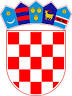          REPUBLIKA HRVATSKAOSJEČKO-BARANJSKA ŽUPANIJA                  OPĆINA ČEPIN           OPĆINSKI NAČELNIKKLASA: 404-01/18-01/1URBROJ: 2158/05-18-4Čepin, 07. rujna 2018.Temeljem članka 28. Zakona o javnoj nabavi („Narodne novine“, broj 120/16.) i članka 46. Statuta Općine Čepin („Službeni glasnik Općine Čepin“, broj 5/18.-pročišćeni tekst), općinski načelnik Općine Čepin, donosiIzmjene i dopune Plana nabave Općine Čepin za 2018. godinuI.Plan nabave Općine Čepin za 2018. godinu („Službeni glasnik Općine Čepin“, broj 6/18., 9/18. i 14/18.) mijenja se i dopunjuje na način da se redni broj 100 mijenja i sada glasi:	Iza rednog broja 149 dodaju se novi redni brojevi 150, 151, 152 i 153 koji glase:II.Ove Izmjene i dopune Plana nabave Općine Čepin za 2018. godinu stupaju na snagu danom donošenja, a objavit će se u „Službenom glasniku Općine Čepin“ i na službenim stranicama Općine Čepin.OPĆINSKI NAČELNIK      															      Dražen Tonkovac100MV-6/18Izgradnja i opremanje reciklažnog dvorišta2.250.000,00OPDaUgovor150N-145/18Usluga informativno-obrazovnih aktivnosti – reciklažno dvorište22.000,00IUDaNarudžbenica151N-146/18Usluga stručnog nadzora – reciklažno dvorište110.000,00OPDaUgovor152N-147/18Usluga promidžbe i vidljivosti – reciklažno dvorište60.000,00IUDaNarudžbenica153N-147/18Usluga upravljanja projektom i administracija – reciklažno dvorište130.000,00OPDaUgovor